Gypsy Card Readings with Catherine Ann Jones "Catherine showed me how to find my way out of the darkness and into the light."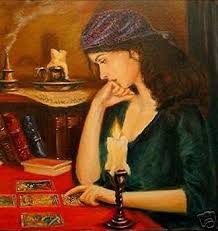 45 years experience as a psychic reader with clients both here and abroad.The readings cover recent past, current, and up to a year in the future.For appointments in Palm Springs, Sat or Sun, June 4-5, call 805 223-0002($125 for 45 minutes or $250 for 1.5 hours)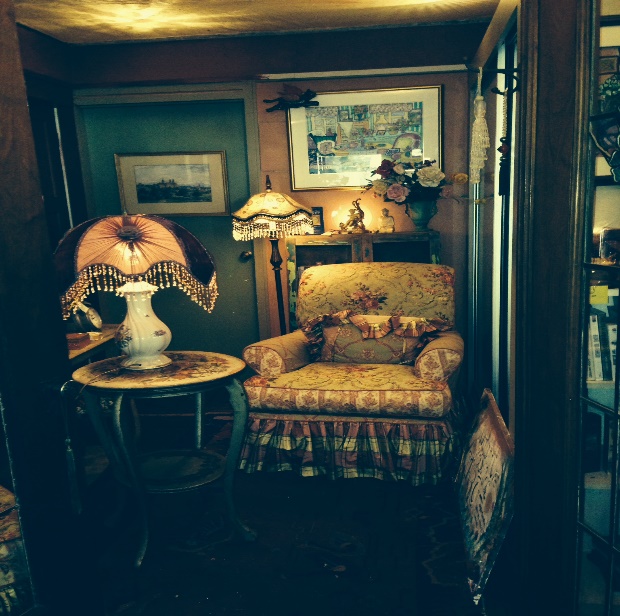 "You are a world-class wisdom keeper for our times."“Thank you for the guidance you gave me yesterday.         My hope has been renewed by knowing where to focus."